PHOTOGRAPHIC WORK1.	The photograph below provided shows a tea growing are in  use it to answer question (a) and b) i)	What is the evidence in the photograph that this is a ground general photograph.It focuses on all/ many objects.It does not focus on particular object.The objects become progressively smaller towards the background.Photograph captures the general appearance of the area.ii)	Draw a rectangle measuring 15cm by 10 cm to represent the area of the photograph on the sketch and label the main features shown on the photograph.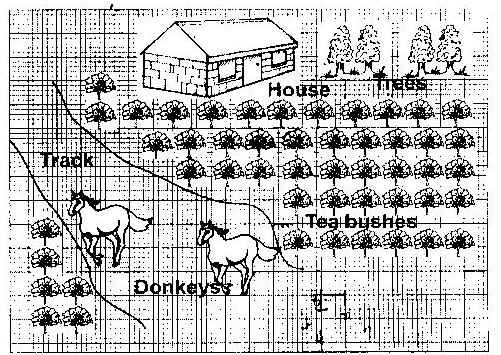 iii)	The stages involved in cultivation of tea from land preparation to the stage shown in the photograph.The land is cleared of vegetationThe land is ploughed /tilled.Seedlings are planted in nursery and allowed to grow to 20 cm.Seedlings are planted in rows which are about 1.5 metres apart.The plants are weeded and manure / mulching applied regularly.Once the bushes start growing.  The tips of branches are oruried regularly to encourage plant to form more branches.The crop is harvested every two weeks once it attains maturity.After harvesting, the green tea leaves are transported to the factory within 24hrs.iv)	Identify two features from the photograph that shows that this is a small scale tea farm.The simple housesMode of transport by use of donkeysUntrimmed edges of tea bushesDry maize stalks near the houses.2.	Ground general photograph.3.	FlowersHorticulture/horticultural farmingFruits/vegetationsRift valley provinceFruits/Vegetables4.	Inaccessible feeder roadsInadequate refrigeration facilitiesImproper marketing system5.Netherlands/Switzerland6.	EscarpmentHills/mountainsValleys7.	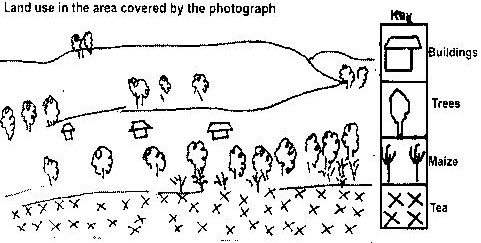 